«Столярное дело»     Тест: Пожарная безопасность1. Причины пожаров в быту – это:А - неосторожное обращение с огнем:Б - неисправность электрооборудования;В - нарушение правил пожарной безопасности; Г- Всё перечисленное верно.2. Использовать электроприборы имеющие неисправности:А – Запрещается;       Б – Разрешается.3. При возникновении пожара немедленно сообщите об этом в пожарную охрану по телефону:А – 01;       Б - 112;       В- Всё перечисленное верно.4. Бороться с пламенем самостоятельно, не вызвав предварительно пожарных:
А – Запрещается;        Б – Разрешается.5. Использование горючих материалов вблизи открытого огня:
А – Запрещается;       Б – Разрешается.Соблюдение мер пожарной безопасности – это залог вашего благополучия, сохранности вашей жизни и жизни ваших близких! Пожар легче предупредить, чем потушить!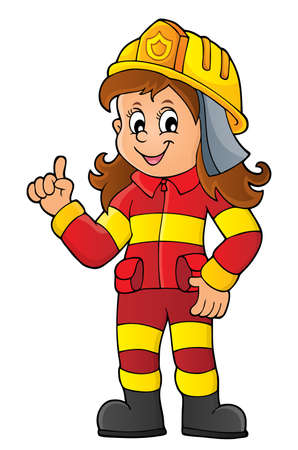 